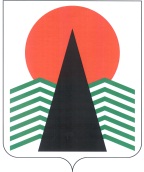 АДМИНИСТРАЦИЯ  НЕФТЕЮГАНСКОГО  РАЙОНАпостановлениег.НефтеюганскО внесении изменений в постановление администрации Нефтеюганского района от 20.03.2015 № 692-па-нпа В соответствии с Федеральным законом от 26.12.2008 № 294-ФЗ 
«О защите прав юридических лиц и индивидуальных предпринимателей 
при осуществлении государственного контроля (надзора) и муниципального контроля»  п о с т а н о в л я ю:Внести в приложение к постановлению администрации Нефтеюганского района от 20.03.2015 № 692-па-нпа «Об утверждении административного регламента осуществления муниципального земельного контроля за использованием земель» следующие изменения:В разделе 1:Подпункты 1.6, 1.7 изложить в редакции:«1.6. Специалисты службы муниципального земельного контроля при проведении проверки имеют право:запрашивать в соответствии со своей компетенцией и получать 
на безвозмездной основе, в том числе в электронной форме, документы и (или) информацию, включенные в определенный Правительством Российской Федерации перечень, от иных государственных органов, органов местного самоуправления либо подведомственных государственным органам или органам местного самоуправления организаций, в распоряжении которых находятся эти документы и (или) информация, в рамках межведомственного информационного взаимодействия в сроки и порядке, которые установлены Правительством Российской Федерации (положение данного пункта применяется с 01.07.2017);запрашивать документы и (или) информацию, содержащую сведения, составляющие налоговую или иную охраняемую законом тайну, в рамках межведомственного информационного взаимодействия при условии, что проверка соответствующих сведений обусловлена необходимостью установления факта соблюдения юридическими лицами, индивидуальными предпринимателями обязательных требований и предоставление указанных сведений предусмотрено федеральным законом (положение данного пункта применяется с 01.07.2017);требовать от лиц, использующих земельные участки, документы, подтверждающие их права на пользование земельными участками;посещать, при предъявлении служебного удостоверения, и обследовать земельные участки, находящиеся в собственности, владении, пользовании и аренде;выдавать обязательные для исполнения предписания об устранении выявленных в ходе проверок нарушений земельного законодательства 
и их последствий с указанием сроков их исполнения;при выявлении нарушений земельного законодательства, предусмотренных статьей 7.1, статьей 7.10 (в части самовольной уступки права пользования землей 
и самовольной мены земельного участка), статьями 7.34, 8.8 Кодекса Российской Федерации об административных правонарушениях, материалы проверки направляются в соответствующие органы для решения вопроса о привлечении 
к административной ответственности;обращаться в ОМВД России по Нефтеюганскому району за содействием 
в предотвращении или пресечении действий, препятствующих осуществлению муниципального земельного контроля, а также в установлении индивидуальных предпринимателей, юридических лиц, виновных в нарушении земельного законодательства;выдавать предписание юридическому лицу, индивидуальному предпринимателю об устранении выявленных нарушений с указанием сроков 
их устранения;составлять протоколы об административных правонарушениях предусмотренных ч.1 ст. 19.4, ст. 19.4.1, ч.1 ст. 19.5, ст. 19.7 (в части самовольной уступки права пользования землей и самовольной мены земельного участка) Кодекса Российской Федерации об административных правонарушениях и направлять 
их соответствующим должностным лицам для рассмотрения (приложение № 3 
к настоящему регламенту);при выявлении нарушений, не связанных с земельным законодательством, направлять информацию в соответствующие ведомства; составлять акты проверок соблюдения земельного законодательства;при проведении проверок на беспрепятственный проход и проезд к месту проверки. 1.7. Специалисты службы муниципального земельного контроля при проведении проверки обязаны:своевременно и в полной мере исполнять предоставленные в соответствии с законодательством Российской Федерации полномочия по предупреждению, выявлению и пресечению нарушений обязательных требований и требований, установленных муниципальными правовыми актами;соблюдать законодательство Российской Федерации, права и законные интересы юридического лица, индивидуального предпринимателя, проверка которых проводится;проводить проверку на основании распоряжения руководителя, заместителя руководителя органа муниципального контроля о ее проведении 
в соответствии с ее назначением;проводить проверку только во время исполнения служебных обязанностей, выездную проверку только при предъявлении служебных удостоверений, копии распоряжения руководителя, заместителя руководителя органа муниципального контроля и в случае, предусмотренном Федеральным законом от 26.12.2008 № 294 
«О защите прав юридических лиц и индивидуальных предпринимателей 
при осуществлении государственного контроля (надзора) и муниципального контроля» (далее – Закон № 294-ФЗ), копии документа о согласовании проведения проверки;не препятствовать руководителю, иному должностному лицу или уполномоченному представителю юридического лица, индивидуальному предпринимателю, его уполномоченному представителю присутствовать при проведении проверки и давать разъяснения по вопросам, относящимся к предмету проверки;предоставлять руководителю, иному должностному лицу или уполномоченному представителю юридического лица, индивидуальному предпринимателю, его уполномоченному представителю, присутствующим при проведении проверки, информацию и документы, относящиеся к предмету проверки;знакомить руководителя, иного должностного лица или уполномоченного представителя юридического лица, индивидуального предпринимателя, 
его уполномоченного представителя с результатами проверки;знакомить руководителя, иного должностного лица или уполномоченного представителя юридического лица, индивидуального предпринимателя, 
его уполномоченного представителя, с документами и (или) информацией, полученными в рамках межведомственного информационного взаимодействия;учитывать при определении мер, принимаемых по фактам выявленных нарушений, соответствие указанных мер тяжести нарушений, их потенциальной опасности для жизни, здоровья людей, для животных, растений, окружающей среды, безопасности государства, для возникновения чрезвычайных ситуаций природного 
и техногенного характера, а также не допускать необоснованное ограничение прав и законных интересов граждан, юридических лиц, индивидуальных предпринимателей;доказывать обоснованность своих действий при их обжаловании юридическими лицами, индивидуальными предпринимателями в порядке, установленном законодательством Российской Федерации;соблюдать сроки проведения проверки, установленные Законом № 294-ФЗ;не требовать от юридического лица, индивидуального предпринимателя документы и иные сведения, представление которых не предусмотрено законодательством Российской Федерации;не требовать от юридического лица, индивидуального предпринимателя представления документов и (или) информации, включая разрешительные документы, имеющиеся в распоряжении иных государственных органов, органов местного самоуправления либо подведомственных государственным органам или органам местного самоуправления организаций, включенные в определенный Правительством Российской Федерации перечень;не требовать от юридического лица, индивидуального предпринимателя представления информации, которая была представлена ранее в соответствии 
с требованиями законодательства Российской Федерации и (или) находится 
в государственных или муниципальных информационных системах, реестрах 
и регистрах;перед началом проведения выездной проверки по просьбе руководителя, иного должностного лица или уполномоченного представителя юридического лица, индивидуального предпринимателя, его уполномоченного представителя ознакомить их с положениями административного регламента (при его наличии), в соответствии 
с которым проводится проверка;осуществлять запись о проведенной проверке в журнале учета проверок 
в случае его наличия у юридического лица, индивидуального предпринимателя;в случае выявления при проведении проверки нарушений, выдать предписание юридическому лицу, индивидуальному предпринимателю об устранении выявленных нарушений с указанием сроков их устранения;применять меры по контролю за устранением выявленных нарушений.».Подпункт 1.7 дополнить подпунктом 1.7.1 следующего содержания:«1.7.1. Права лиц, в отношении которых осуществляются мероприятия 
по муниципальному земельному контролю:непосредственно присутствовать при проведении проверки, давать объяснения по вопросам, относящимся к предмету проверки;получать от органа муниципального земельного контроля, их должностных лиц информацию, которая относится к предмету проверки и предоставление которой предусмотрено Законом № 294-ФЗ;знакомиться с документами и (или) информацией, полученными органами муниципального контроля в рамках межведомственного информационного взаимодействия от иных государственных органов, органов местного самоуправления либо подведомственных государственным органам или органам местного самоуправления организаций, в распоряжении которых находятся эти документы 
и (или) информация;представлять документы и (или) информацию, запрашиваемые в рамках межведомственного информационного взаимодействия, в орган муниципального контроля по собственной инициативе;знакомиться с результатами проверки и указывать в акте проверки о своем ознакомлении с результатами проверки, согласии или несогласии с ними, а также с отдельными действиями должностных лиц органа муниципального земельного контроля;обжаловать действия (бездействие) должностных лиц органа муниципального контроля, повлекшие за собой нарушение прав юридического лица, индивидуального предпринимателя при проведении проверки, в административном и (или) судебном порядке в соответствии с законодательством Российской Федерации;привлекать Уполномоченного при Президенте Российской Федерации 
по защите прав предпринимателей либо уполномоченного по защите прав предпринимателей в субъекте Российской Федерации к участию в проверке;юридическое лицо или индивидуальный предприниматель вправе подать 
в администрацию Нефтеюганского района, утвердившей ежегодный план проверок, заявление о его исключении из плана проверок, согласно формы утвержденной постановлением Правительства Российской Федерации от 26.11.2015 № 1268 
«Об утверждении правил подачи и рассмотрения заявления об исключении проверки в отношении юридического лица, индивидуального предпринимателя из ежегодного плана проведения плановых проверок и о внесении изменений в постановление Правительства Российской Федерации от 30.07.2010 № 489.».Подпункт 2.2 пункта 2 раздела 2 дополнить подпунктами 2.2.3, 2.2.4 следующим содержанием:«2.2.3. В случае необходимости при проведении проверки в отношении одного субъекта малого предпринимательства или малого предприятия, получения документов и (или) информации в рамках межведомственного информационного взаимодействия проведение проверки может быть приостановлено главой администрации Нефтеюганского района на срок, необходимый для осуществления межведомственного информационного взаимодействия, но не более чем на десять рабочих дней. Повторное приостановление проведения проверки не допускается. 2.2.4. На период действия срока приостановления проведения проверки приостанавливаются связанные с указанной проверкой действия службы муниципального земельного контроля на территории, в зданиях, строениях, сооружениях, помещениях, на иных объектах субъекта малого предпринимательства.».В разделе 3:Подпункт 3.2.3 дополнить словами «согласно формы, установленной постановлением Правительства Российской Федерации от 26.11.2015 № 1268 
«Об утверждении правил подачи и рассмотрения заявления об исключении проверки в отношении юридического лица, индивидуального предпринимателя из ежегодного плана проведения плановых проверок и о внесении изменений в постановление Правительства Российской Федерации от 30.07.2010 № 489.».Подпункт 3.3.3.17 изложить в редакции: «3.3.3.17. В журнале учета проверок в случае его наличия у юридического лица, индивидуального предпринимателя специалистом службы муниципального земельного контроля осуществляется запись о проведенной проверке, содержащая сведения о наименовании службы муниципального земельного контроля, датах начала и окончания проведения проверки, времени ее проведения, правовых основаниях, целях, задачах и предмете проверки, выявленных нарушениях и выданных предписаниях, а также указываются фамилия, имя, отчество и должность специалиста службы муниципального земельного контроля или должностных лиц, проводящих проверку, их подписи.».Настоящее постановление подлежит официальному опубликованию 
в газете «Югорское обозрение» и размещению на официальном сайте органов местного самоуправления Нефтеюганского района.Настоящее постановление вступает в силу после официального опубликования.Контроль за выполнением постановления возложить на председателя 
комитета по земельным ресурсам департамента градостроительства и землепользования администрации Нефтеюганского района Н.В.Акимичеву.Глава администрации района					Г.В.Лапковская29.07.2016№ 1134-па-нпа№ 1134-па-нпа